5. Da preferencia a los demás«Amaos los unos a los otros con amor fraternal; en cuanto a honra, prefiriéndoos los unos a los otros» - Ro. 12:10.La justicia no es nuestra meta; el amor lo es.6. ConclusiónPrograma del curso:Clase 1: ¿Diversidad? ¿Unidad? ¡Por amor a Dios!Clase 2: Cómo Dios crea la unidad y la diversidadClase 3: La imagen de Dios en nuestra unidad y diversidadClase 4: Los propósitos de Dios para la similitud en la iglesiaClase 5: Consejo para los cristianos que forman parte de la minoríaClase 6: Consejería para los cristianos que forman parte de la mayoríaClase 7: Resolviendo la desunión¿Preguntas o comentarios?  E-mail del profesor: ______________________________________Primera edición en español: 2019Copyright © 2019 por 9Marks para esta versión españolaSeminario Básico—Unidad y diversidad en la iglesia local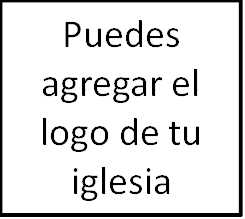 Clase 7: Resolviendo la desuniónIntroducciónIlustración: La Santa Sofía, una iglesia autocurativa.Hechos 6«1 En aquellos días, como creciera el número de los discípulos, hubo murmuración de los griegos contra los hebreos, de que las viudas de aquéllos eran desatendidas en la distribución diaria. 2 Entonces los doce convocaron a la multitud de los discípulos, y dijeron: No es justo que nosotros dejemos la palabra de Dios, para servir a las mesas. 3 Buscad, pues, hermanos, de entre vosotros a siete varones de buen testimonio, llenos del Espíritu Santo y de sabiduría, a quienes encarguemos de este trabajo. 4 Y nosotros persistiremos en la oración y en el ministerio de la palabra. 5 Agradó la propuesta a toda la multitud; y eligieron a Esteban, varón lleno de fe y del Espíritu Santo, a Felipe, a Prócoro, a Nicanor, a Timón, a Parmenas, y a Nicolás prosélito de Antioquía; 6 a los cuales presentaron ante los apóstoles, quienes, orando, les impusieron las manos. 7 Y crecía la palabra del Señor, y el número de los discípulos se multiplicaba grandemente en Jerusalén; también muchos de los sacerdotes obedecían a la fe».1. Presta atención a lo que amenaza a la unidad de la iglesiaLa unidad en la iglesia es un asunto del evangelio (Hechos 6:2).La desunión no debería sorprendernos y debemos estar alertas (Hechos 20:29-30).2. Asume la responsabilidad de proteger la unidad de la iglesiaProteger la unidad es trabajo de la congregación (Ef. 4:3).Implicación #1: Debemos apropiarnos de esta unidad como nuestra responsabilidad y nuestra mayordomía.Implicación #2: A veces debemos proteger la unidad pasando por alto ciertas ofensas.Implicación #3: Abordar la desunión es algo que nuestros líderes deben ayudarnos a hacer.3. Evita la parcialidadEl peligro de las facciones en la iglesia (Gá. 5:20; 1 Co. 11:19).Ten cuidado de no pedirle implícitamente a tus lideres que tomen partido al presentarles problemas. Pasar tiempo con personas del «otro lado» te ayudará a ser imparcial.4. Busca y recomienda soluciones estructuralesBusca soluciones estructurales y tangibles cuando percibas problemas en la unidad. Considera pasar por alto ciertas ofensas que no tienen soluciones específicas.Ora por los diáconos.Evita las quejas (Fil. 2:14).